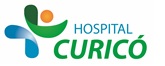 INFORMACIÓN PARA PACIENTES: 
“CISTOSCOPÍA TRANSURETRAL”
El presente documento permite entregar información al paciente respecto a la cirugía específica  a realizar,  por lo que NO CONSTITUYE  EL CONSENTIMIENTO INFORMADO.El  CONSENTIMIENTO INFORMADO, debe ser  llenado en el formulario en  la página web: www.hospitalcurico.cl,  en el enlace: https://intranet.hospitalcurico.cl/projects/consentimientoObjetivo Del ProcedimientoEl objetivo de la Cistoscopía es mirar directamente la uretra, la vejiga y además la próstata en varones, para así evaluar presencia de alteraciones en estos órganos.Descripción Del ProcedimientoBajo anestesia local, se introduce por la uretra un equipo endoscópico especial para observar. Riesgo Del ProcedimientoExisten riesgos como: Infección tracto urinaria, hemorragia, dolor.En caso de que ocurra alguna de estas complicaciones, consultar a su médico tratante o acudir al Servicio de Urgencia.Alternativas Al ProcedimientoNo hay alternativas.Consecuencia De No Aceptar El ProcedimientoSi usted no acepta el procedimiento podría existir la ausencia de diagnóstico de una enfermedad grave.Mecanismo Para Solicitar Más InformaciónMédico tratante, jefe de servicio u otros profesionales.Revocabilidad Se me señala, que hacer si cambio de idea tanto en aceptar o rechazar el procedimiento, cirugía o terapia propuesta.